ASSOCIAZIONE SPORTIVA DILETTANTISTICA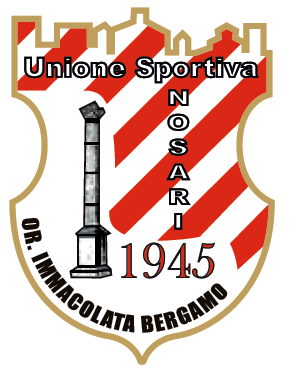 U.S. NOSARIOratorio Immacolata di BergamoVia Greppi, 624122 Bergamowww.usnosari.cominfo@usnosari.comSCHEDA ISCRIZIONE1° TROFEO GIORDANO ALLERI a.m.CATEGORIA ESORDIENTI 2004/2005TERMINE ULTIMO ISCRIZIONI:	30 APRILE 2016Confermando l’iscrizione attraverso questo modulo,  partecipante dichiara di aver preso visione e accettato il regolamento del torneo in ogni sua parte.Le iscrizioni dovranno essere mandate via mail all’indirizzo:info@usnosari.comPer qualsiasi informazione vi chiediamo di contattare il sig. Mirco Bottanelli (Direttore Sportivo) al 329 3390951 oppure Fabrizio Sinopoli (Responsabile del Settore Giovanile) al numero 347 2973228 oppure alla mail info@usnosari.comSOCIETA’RESPONSABILEMAILTELEFONOCOLORE MAGLIA